УТВЕРЖДЕНО:Распоряжением Администрации муниципального образованияЛомоносовский муниципальный район Ленинградской области № 96-p от 27.05. 2016г.(приложение)Положениео проведении молодежного  автопробега «1418 свечей за каждый день войны», посвященногоДню памяти и скорби муниципального образования Ломоносовский муниципальный район Ленинградской областиОбщие положенияМолодежный автопробег «1418 свечей - за каждый день войны», посвящен Дню памяти и скорби муниципального образования Ломоносовский муниципальный район Ленинградской области (далее - молодежный автопробег).1.Цели и задачи молодежного автопробега:-Пропаганда подвига советских воинов при защите Отечества в годы Великой Отечественной войны 1941-1945 гг.-Патриотическое воспитание молодежи;-Привлечение молодого поколения к заботе о ветеранах Великой Отечественной войны;-Развитие у жителей Ломоносовского района чувства благодарности и уважения к подвигу старшего поколения.2. Организаторы молодежного автопробега.2.1. Администрация муниципального образования  Ломоносовский муниципальный район Ленинградской области.2.2.Муниципальное казенное учреждение «Управление по молодежной политике, культуре, спорту и туризму» муниципального образования Ломоносовский муниципальный район Ленинградской области (далее - МКУ «Управление по молодежной политике, культуре, спорту и туризму»).3.Участники и экипажи молодежного автопробега.3.1. Участники молодежного автопробега.3.1.1.Участниками молодежного автопробега являются частные лица и представители общественных организаций, принявшие требования настоящего Положения и выполнившие указанные в Положении условия.3.1.2.Заявки на участие в молодежном автопробеге направляются вМКУ «Управление по молодежной политике, культуре, спорту и туризму»согласно форме, приведенной в приложении 3к настоящему Положениюв срок до 15 июня 2016г. на адрес электронной почты: avtoprobeg1418@yandex.ru3.1.3. Все участники молодежного автопробега, обязаны соблюдать правила, инструкции и порядок, определенные организаторами молодежного автопробега,выданные участникам лично в соответствующей точке встречи на маршруте молодежного автопробега.3.2.Экипажи молодежного автопробега.3.2.1.Экипажи формируются из числа участников, направивших заявки в МКУ «Управление по молодежной политике, культуре, спорту и туризму»  в установленные Положением сроки.3.2.2.Комплектование экипажей производится участниками самостоятельно с учетом территориальности.3.2.3.Ответственность за комплектование экипажей, техническое состояние автотранспортных средств, укомплектование необходимым снаряжением и инвентарем, а также за координацию с Организаторами молодежного автопробега и другие общие вопросы, возлагается на водителей экипажей.4.Финансирование молодежного автопробега. 4.1.Расходы, связанные с организацией и проведением молодежного автопробега осуществляются за счет средств МКУ «Управление по молодежной политике, культуре, спорту и туризму».4.2. Транспортные расходы экипажей обеспечиваются за счет участников (водителей) молодежного автопробега.5.Эмблема молодежного автопробега.5.1.Эмблема молодежного автопробега (Приложение 4) изготавливается МКУ «Управление по молодежной политике, культуре, спорту и туризму» и крепится на все автотранспортные средства,  участвующие в автопробеге.5.2.Размеры эмблемы молодежного автопробега: ширина 70 сантиметров, высота 30 сантиметров. 6.Контакты организаторов молодежного автопробега.тел. 423-07-48; e-mail: avtoprobeg1418@yandex.ruБрусенцева Екатерина  Приложение 1ПОРЯДОКпроведения и маршрут молодежного автопробегаПриложение 2СХЕМА МАРШРУТАмолодежного автопробега 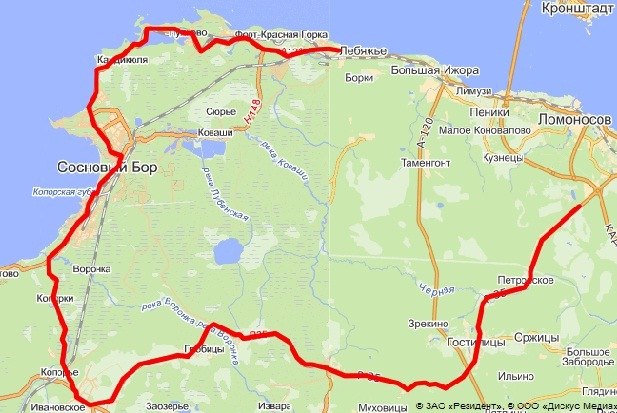 Приложение 3ЗАЯВКАдля участия в молодежном автопробеге* В заявки должны быть указаны все пассажиры экипажа Приложение 4ЭМБЛЕМА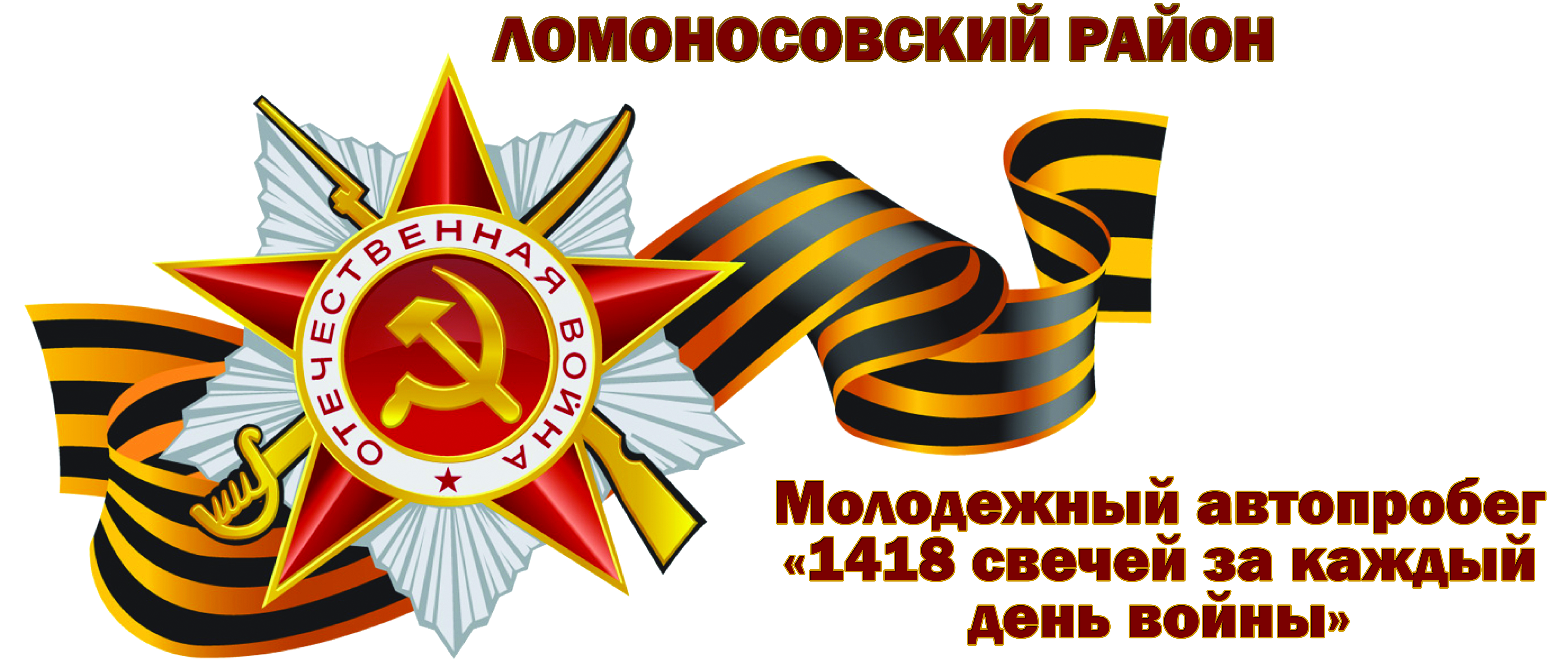 * Эмблема выполнена на авто виниле и клеиться на заднее стекло автомобиля. кПоложению о проведении молодежногоавтопробега «1418 свечей за каждый день войны»,посвященного дню памяти и скорби муниципальногообразования Ломоносовский муниципальный район Ленинградской области 22.40 — 23.10       -23.10 — 23.20       -23.20 — 23.30       -23.30 — 23.35       -23.35 — 23.55       - 23.55 — 00.00       - 00.00 — 00.10       - 00.10 — 00.20       - 00.20 — 00.40       -  00.40 — 00.50       -00.50 — 1.05           -1.05 — 1.40           -1.40 — 2.00           -2.00 — 2.10           - 2.10 — 2.50           -2.50 — 3.00           -3.00 — 3.15           -3.15 — 3.50           -4.00 — 4.30           -4.30                        - Сбор участников молодежного автопробега Гостилицкоешоссе, 8-й км. Памятник «Атака»Возложение. Памятник «Атака»Переезд к 10-му км Гостилицкого шоссе. Памятник «Якорь»Возложение. Памятник «Якорь»Переезд к 19-му км. Гостилицкого шоссе. Памятник«Январский гром» Возложение. Памятник «Январский гром»Переезд к стеле «Гостилицкий» мемориал Возложение. Стела «Гостилицкий» мемориалПереезд к памятнику Ораниенбаумским партизанам д.ЛопухинкаВозложение. Памятник Ораниенбаумским партизанамСанитарная стоянка.Переезд к Братской могиле с.КопорьеВозложение. Братская могила с.КопорьеПереезд к мемориалу «Берег мужественных» на р.Воронкад.КерновоВозложение. Мемориал «Берег мужественных»Переезд к памятнику «Морякам — балтийцам»  д.ШепелевоВозложение. Памятник «Морякам — балтийцам»Санитарная стоянка. Переезд к памятнику «Защитникам Ленинградского неба 1941-1945 г.г.» п.ЛебяжьеМитинг, посвященный Дню памяти и скорби Отъезд всех участников автопробегакПоложению о проведении молодежногоавтопробега «1418 свечей за каждый день войны»,посвященного дню памяти и скорби муниципальногообразования Ломоносовский муниципальный район Ленинградской области кПоложению о проведении молодежногоавтопробега «1418 свечей за каждый день войны»,посвященного дню памяти и скорби муниципальногообразования Ломоносовский муниципальный район Ленинградской области №п/пФИОДанные на машину (для водителей)Телефон1.Водитель - 2.Пассажир - 3.Пассажир - 4.кПоложению о проведении молодежногоавтопробега «1418 свечей за каждый день войны»,посвященного дню памяти и скорби муниципальногообразования Ломоносовский муниципальный район Ленинградской области 